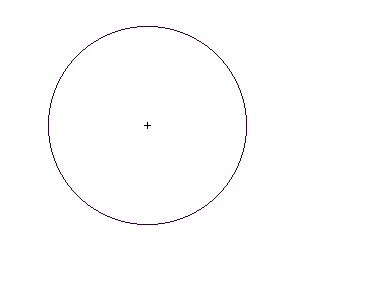 Co je na obrázku ?
______________		
Napiš k obrázku písmena S, k kam patří.
Co je S ? _____________
Co je k ? _____________

Obtáhni pastelkou podle pravítka
 úsečku která je POLOMĚR.
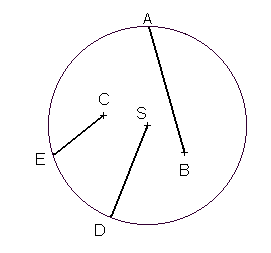 Napiš k poloměru písmeno,
kterým se označuje.
Změř poloměr a zapiš jeho délku:
_____________
Narýsuj ještě dva další poloměry -
TUŽKOU.Obtáhni pastelkou úsečku,
 která je PRŮMĚR.
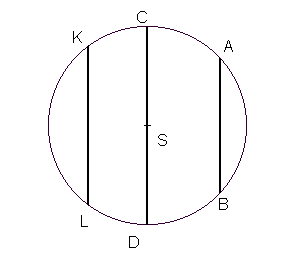 Napiš k průměru písmeno
kterým se označuje.
Změř průměr a zapiš jeho délku:
_______________
Narýsuj ještě jeden průměr.
Co mají společné 
POLOMĚR a PRŮMĚR?


Narýsuj několik kružnic.
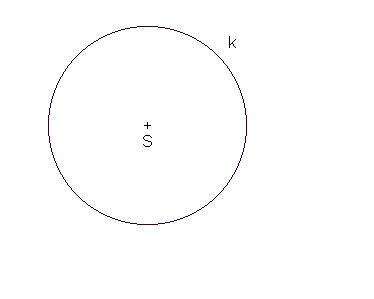 Narýsuj  r
Napiš název r
____________
Změř a zapiš délku r
_____________

Narýsuj d
Napiš název d :
_____________
Změř a zapiš délku d :
__________________
Dokážeš vypočítat délku r ?
Vypočítej:
________________________
________________________
Narýsuk kružnici k se středem S a poloměrem r = 3cm.